KLASA VIPIĄTEK – 17.04.20Język polskiTemat : Lekcja o talentach - przypowieść o talentach.                       1.Przeczytaj tekst ze strony 254.2.Opisz postawy bohaterów przypowieści ( w zeszycie)3.Zastanów się, jakie przesłanie niesie ta przypowieść.4.Wykonaj w zeszycie ćwiczenie 10 ( strona 255)Język polskiTemat : Utrwalenie wiadomości o poznanych przypowieściach biblijnych.Przypomnij sobie treść i sens poznanych przypowieści .Napisz, która z nich wywarła na Tobie największe wrażenie. Wyjaśnij, dlaczego ta. Postaraj się, aby Twoja praca wyczerpująca i ciekawa. Powodzenia.Język angielskiTopic: Test 5.- wykonaj test, który otrzymałeś/aś razem ze słuchaniem (wysłałem ci na mail’a) i odeślij go rozwiązanego na mojego mail’a do godziny 14:00. Wysłane później będą niżej oceniane.Należy wysłać same odpowiedzi zaznaczając, którego pytania dotyczą (napisane w programie „word” i wysłane jako załącznik).PlastykaMatematykaTemat: Diagramy słupkoweProszę obejrzeć film https://www.youtube.com/watch?v=feYGHGm6AY8 a następnie zapoznać sięz informacjami z podręcznika - s. 148 i przykładem 1 ze s. 149Proszę wykonać zadania: 1 – 3 s. 151 i 5, 6 s. 152Wychowanie fizyczneTemat: Indeks sprawności fizycznej – siła ramion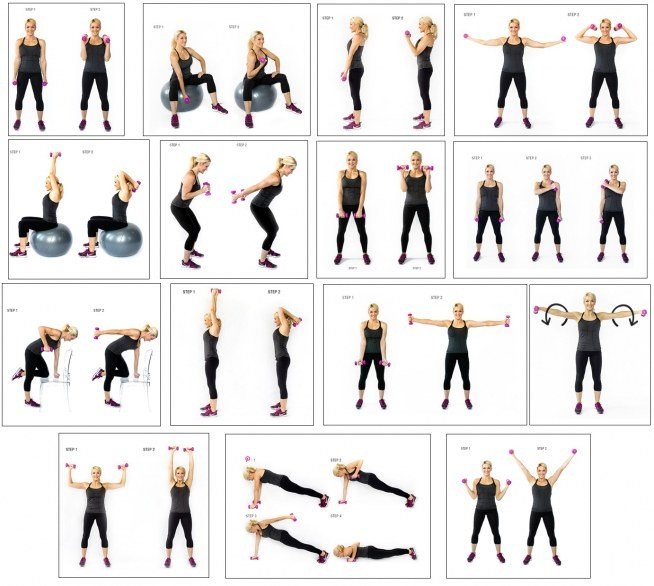 - każde ćwiczenie wykonuj po 12 powtórzeń- całość powtórz minimum 2 razy- zamiast hantli możesz wykorzystać butelki wodyPowodzenia!